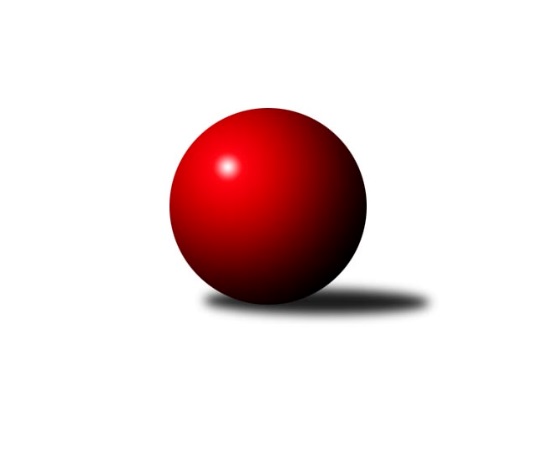 Č.16Ročník 2023/2024	3.3.2024Nejlepšího výkonu v tomto kole: 3281 dosáhlo družstvo: KK Konstruktiva Praha 2. KLZ A 2023/2024Výsledky 16. kolaSouhrnný přehled výsledků:KK Kosmonosy 	- KK Konstruktiva Praha 	1:7	3100:3281	7.5:16.5	2.3.TJ Bižuterie Jablonec nad Nisou	- SK Žižkov Praha	2:6	2877:3175	9.0:15.0	2.3.Kuželky Aš	- KK Jiří Poděbrady		dohrávka		17.3.Tabulka družstev:	1.	SK Žižkov Praha	14	13	1	0	89.0 : 23.0 	214.0 : 122.0 	 3255	27	2.	KK Konstruktiva Praha	14	11	0	3	81.0 : 31.0 	216.0 : 120.0 	 3256	22	3.	SKK Rokycany	13	8	1	4	63.0 : 41.0 	175.0 : 137.0 	 3239	17	4.	KK Jiří Poděbrady	13	6	0	7	43.0 : 61.0 	135.5 : 176.5 	 3085	12	5.	KK Kosmonosy	13	4	0	9	40.0 : 64.0 	141.0 : 171.0 	 3121	8	6.	TJ Bižuterie Jablonec nad Nisou	14	2	1	11	33.0 : 79.0 	135.5 : 200.5 	 3033	5	7.	Kuželky Aš	13	1	1	11	27.0 : 77.0 	111.0 : 201.0 	 3026	3Podrobné výsledky kola:	 KK Kosmonosy 	3100	1:7	3281	KK Konstruktiva Praha 	Tereza Nováková	130 	 125 	 115 	141	511 	 2:2 	 541 	 123	141 	 137	140	Naděžda Novotná	Tereza Votočková	143 	 124 	 146 	127	540 	 0:4 	 600 	 144	144 	 156	156	Jana Čiháková	Jana Burocková	122 	 118 	 133 	139	512 	 2:2 	 529 	 140	139 	 129	121	Petra Najmanová	Sabrina Zapletalová	115 	 123 	 127 	110	475 	 0:4 	 542 	 139	127 	 137	139	Tereza Chlumská	Jana Bínová	144 	 129 	 118 	126	517 	 1:3 	 524 	 124	136 	 119	145	Marie Chlumská	Karolína Kovaříková	140 	 141 	 137 	127	545 	 2.5:1.5 	 545 	 154	132 	 132	127	Hana Kovářovározhodčí: Vladislav TajčNejlepší výkon utkání: 600 - Jana Čiháková	 TJ Bižuterie Jablonec nad Nisou	2877	2:6	3175	SK Žižkov Praha	Zdeňka Kvapilová	122 	 125 	 109 	145	501 	 3:1 	 497 	 118	122 	 116	141	Irini Sedláčková	Iveta Seifertová st.	125 	 104 	 133 	150	512 	 2:2 	 508 	 120	121 	 144	123	Hedvika Mizerová	Lenka Stejskalová	121 	 115 	 128 	118	482 	 1:3 	 545 	 120	127 	 146	152	Lucie Řehánková	Iva Kunová	100 	 103 	 101 	111	415 	 0:4 	 565 	 141	146 	 143	135	Kateřina Katzová	Jana Florianová	131 	 121 	 132 	138	522 	 2:2 	 523 	 123	127 	 152	121	Lenka Boštická	Jana Gembecová	111 	 121 	 115 	98	445 	 1:3 	 537 	 141	120 	 146	130	Blanka Mizerovározhodčí: Jiří TůmaNejlepší výkon utkání: 565 - Kateřina KatzováPořadí jednotlivců:	jméno hráče	družstvo	celkem	plné	dorážka	chyby	poměr kuž.	Maximum	1.	Lenka Boštická 	SK Žižkov Praha	561.92	371.1	190.9	4.3	6/7	(598)	2.	Jana Čiháková 	KK Konstruktiva Praha 	557.56	373.9	183.6	5.1	6/7	(603)	3.	Olga Petráčková 	TJ Bižuterie Jablonec nad Nisou	556.77	373.1	183.7	5.6	7/7	(623)	4.	Blanka Mizerová 	SK Žižkov Praha	553.52	367.9	185.6	4.0	7/7	(595)	5.	Lucie Vrbatová 	SKK Rokycany	553.51	365.7	187.8	4.3	7/7	(598)	6.	Zdeňka Dejdová 	KK Jiří Poděbrady	552.39	372.3	180.1	5.0	6/7	(598)	7.	Daniela Pochylová 	SKK Rokycany	550.76	369.7	181.0	4.6	7/7	(578)	8.	Hana Kovářová 	KK Konstruktiva Praha 	550.20	366.5	183.7	5.0	7/7	(596)	9.	Lucie Řehánková 	SK Žižkov Praha	549.76	370.4	179.3	5.6	6/7	(587)	10.	Marie Chlumská 	KK Konstruktiva Praha 	546.83	375.4	171.4	9.1	6/7	(607)	11.	Blanka Mašková 	SK Žižkov Praha	546.31	369.6	176.7	5.8	7/7	(587)	12.	Martina Starecki 	KK Konstruktiva Praha 	544.67	368.4	176.2	5.2	7/7	(575)	13.	Lenka Findejsová 	SKK Rokycany	544.52	364.5	180.0	6.6	7/7	(579)	14.	Jana Florianová 	TJ Bižuterie Jablonec nad Nisou	544.19	369.7	174.5	4.3	7/7	(589)	15.	Monika Kalousová 	SKK Rokycany	542.83	367.9	174.9	5.3	6/7	(578)	16.	Lada Hessová 	SKK Rokycany	540.29	361.4	178.9	6.1	7/7	(594)	17.	Karolína Kovaříková 	KK Kosmonosy 	540.11	362.4	177.7	5.2	6/7	(565)	18.	Jana Bínová 	KK Kosmonosy 	540.06	364.6	175.5	6.4	6/7	(560)	19.	Jana Burocková 	KK Kosmonosy 	538.60	363.1	175.5	6.6	5/7	(570)	20.	Tereza Chlumská 	KK Konstruktiva Praha 	536.48	364.4	172.1	7.3	6/7	(565)	21.	Hedvika Mizerová 	SK Žižkov Praha	535.07	368.8	166.2	6.9	7/7	(600)	22.	Martina Pospíšilová 	Kuželky Aš	531.48	362.9	168.6	6.8	7/7	(585)	23.	Alice Tauerová 	SKK Rokycany	528.36	364.7	163.6	6.7	7/7	(569)	24.	Ivona Mašková 	Kuželky Aš	523.86	364.1	159.7	8.8	7/7	(579)	25.	Petra Najmanová 	KK Konstruktiva Praha 	523.17	365.2	158.0	9.1	7/7	(548)	26.	Magdaléna Moravcová 	KK Jiří Poděbrady	513.95	360.8	153.1	9.9	7/7	(554)	27.	Lenka Stejskalová 	TJ Bižuterie Jablonec nad Nisou	513.19	357.1	156.1	8.6	6/7	(559)	28.	Jana Takáčová 	KK Jiří Poděbrady	512.98	359.0	154.0	8.8	6/7	(561)	29.	Michaela Moravcová 	KK Jiří Poděbrady	512.53	364.8	147.8	13.4	5/7	(549)	30.	Lucie Dlouhá 	KK Kosmonosy 	511.80	344.5	167.4	8.6	5/7	(560)	31.	Marie Hertel 	Kuželky Aš	511.14	360.3	150.8	11.4	7/7	(550)	32.	Iveta Seifertová  st.	TJ Bižuterie Jablonec nad Nisou	507.31	353.0	154.3	10.9	7/7	(551)	33.	Veronika Fajtová 	Kuželky Aš	484.20	340.0	144.2	10.6	6/7	(508)	34.	Kristýna Repčíková 	Kuželky Aš	483.50	340.4	143.1	14.2	6/7	(516)	35.	Jana Gembecová 	TJ Bižuterie Jablonec nad Nisou	462.44	326.7	135.8	16.5	6/7	(536)	36.	Miroslava Utikalová 	Kuželky Aš	460.60	325.2	135.4	16.0	5/7	(481)	37.	Zdeňka Kvapilová 	TJ Bižuterie Jablonec nad Nisou	457.45	333.7	123.8	17.3	7/7	(511)		Dagmar Jedličková 	Kuželky Aš	560.50	384.5	176.0	8.0	2/7	(567)		Edita Koblížková 	KK Konstruktiva Praha 	559.00	374.0	185.0	6.0	1/7	(559)		Kateřina Katzová 	SK Žižkov Praha	547.30	372.4	174.9	6.2	4/7	(606)		Markéta Kopčíková 	Kuželky Aš	544.50	376.5	168.0	8.0	1/7	(554)		Naděžda Novotná 	KK Konstruktiva Praha 	540.75	361.8	178.9	4.3	4/7	(572)		Pavlína Říhová 	KK Kosmonosy 	540.25	358.5	181.8	5.5	2/7	(569)		Emilie Somolíková 	KK Konstruktiva Praha 	539.00	377.0	162.0	6.0	1/7	(539)		Anna Sailerová 	SK Žižkov Praha	538.00	364.0	174.0	10.0	1/7	(538)		Eva Václavková 	KK Konstruktiva Praha 	537.00	358.0	179.0	7.0	1/7	(537)		Marta Kořanová 	SKK Rokycany	537.00	373.0	164.0	6.0	1/7	(537)		Hana Dragounová 	SK Žižkov Praha	533.00	349.0	184.0	7.0	1/7	(533)		Nikola Sobíšková 	KK Kosmonosy 	530.33	367.5	162.8	4.8	3/7	(563)		Dita Kotorová 	KK Jiří Poděbrady	522.58	366.4	156.2	9.7	4/7	(566)		Andrea Ječmenová 	Kuželky Aš	521.67	352.5	169.2	7.7	3/7	(553)		Tereza Votočková 	KK Kosmonosy 	521.33	367.3	154.0	7.5	2/7	(546)		Lenka Honzíková 	KK Jiří Poděbrady	514.05	360.2	153.9	9.0	4/7	(546)		Klára Egererová 	Kuželky Aš	514.00	353.0	161.0	9.7	3/7	(574)		Michaela Košnarová 	KK Jiří Poděbrady	514.00	361.0	153.0	10.3	3/7	(536)		Tereza Nováková 	KK Kosmonosy 	513.32	346.3	167.1	7.8	4/7	(581)		Lada Tichá 	KK Jiří Poděbrady	512.44	353.1	159.3	8.4	3/7	(532)		Kateřina Holubová 	KK Kosmonosy 	511.42	355.3	156.1	9.5	3/7	(550)		Jitka Vavřinová 	KK Jiří Poděbrady	510.00	363.0	147.0	8.5	2/7	(522)		Barbora Králová 	SK Žižkov Praha	507.00	358.0	149.0	15.0	1/7	(507)		Eva Kotalová 	SKK Rokycany	506.75	353.8	153.0	8.8	2/7	(532)		Vlasta Kohoutová 	KK Jiří Poděbrady	505.75	357.5	148.3	13.0	2/7	(542)		Adéla Dlouhá 	KK Kosmonosy 	504.00	351.0	153.0	9.0	1/7	(504)		Hana Mlejnková 	KK Kosmonosy 	498.63	342.3	156.4	10.3	4/7	(535)		Irini Sedláčková 	SK Žižkov Praha	497.00	334.0	163.0	13.0	2/7	(497)		Zuzana Holcmanová 	KK Jiří Poděbrady	493.50	352.0	141.5	14.5	2/7	(558)		Iveta Seifertová  ml.	TJ Bižuterie Jablonec nad Nisou	493.00	349.3	143.7	10.8	3/7	(533)		Lucie Martínková 	KK Jiří Poděbrady	489.00	353.0	136.0	15.0	1/7	(489)		Sabrina Zapletalová 	KK Kosmonosy 	475.00	346.0	129.0	11.0	1/7	(475)		Nikola Stehlíková 	Kuželky Aš	465.67	332.6	133.1	13.9	3/7	(547)		Iva Kunová 	TJ Bižuterie Jablonec nad Nisou	428.00	305.5	122.5	17.5	2/7	(441)		Andrea Pytlíková 	SKK Rokycany	411.00	299.0	112.0	22.0	2/7	(449)Sportovně technické informace:Starty náhradníků:registrační číslo	jméno a příjmení 	datum startu 	družstvo	číslo startu23932	Sabrina Zapletalová	02.03.2024	KK Kosmonosy 	1x1049	Irini Sedláčková	02.03.2024	SK Žižkov Praha	3x22038	Tereza Votočková	02.03.2024	KK Kosmonosy 	2x23744	Iva Kunová	02.03.2024	TJ Bižuterie Jablonec nad Nisou	2x24483	Jana Bínová	02.03.2024	KK Kosmonosy 	2x
Hráči dopsaní na soupisku:registrační číslo	jméno a příjmení 	datum startu 	družstvo	Program dalšího kola:17. kolo			KK Konstruktiva Praha  - -- volný los --	9.3.2024	so	10:00	KK Jiří Poděbrady - KK Kosmonosy 	9.3.2024	so	10:00	SK Žižkov Praha - Kuželky Aš	9.3.2024	so	14:00	SKK Rokycany - TJ Bižuterie Jablonec nad Nisou	Nejlepší šestka kola - absolutněNejlepší šestka kola - absolutněNejlepší šestka kola - absolutněNejlepší šestka kola - absolutněNejlepší šestka kola - dle průměru kuželenNejlepší šestka kola - dle průměru kuželenNejlepší šestka kola - dle průměru kuželenNejlepší šestka kola - dle průměru kuželenNejlepší šestka kola - dle průměru kuželenPočetJménoNázev týmuVýkonPočetJménoNázev týmuPrůměr (%)Výkon3xJana ČihákováKonstruktiva 6005xJana ČihákováKonstruktiva 113.746006xKateřina KatzováŽižkov Praha5654xKateřina KatzováŽižkov Praha111.545654xKarolína KovaříkováKosmonosy5454xLucie ŘehánkováŽižkov Praha107.595455xHana KovářováKonstruktiva 5456xBlanka MizerováŽižkov Praha106.015377xLucie ŘehánkováŽižkov Praha5456xMartina PospíšilováAš103.45383xTereza ChlumskáKonstruktiva 5424xKarolína KovaříkováKosmonosy103.32545